PD  K A M E N J A K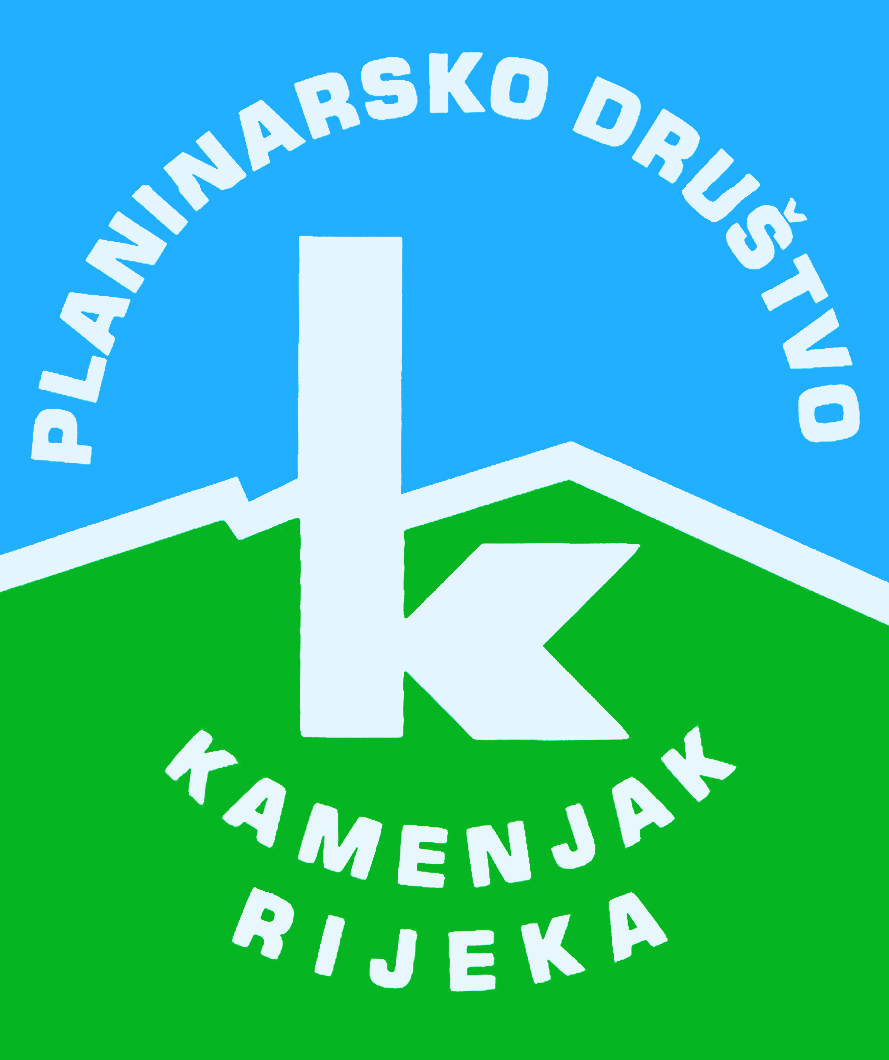 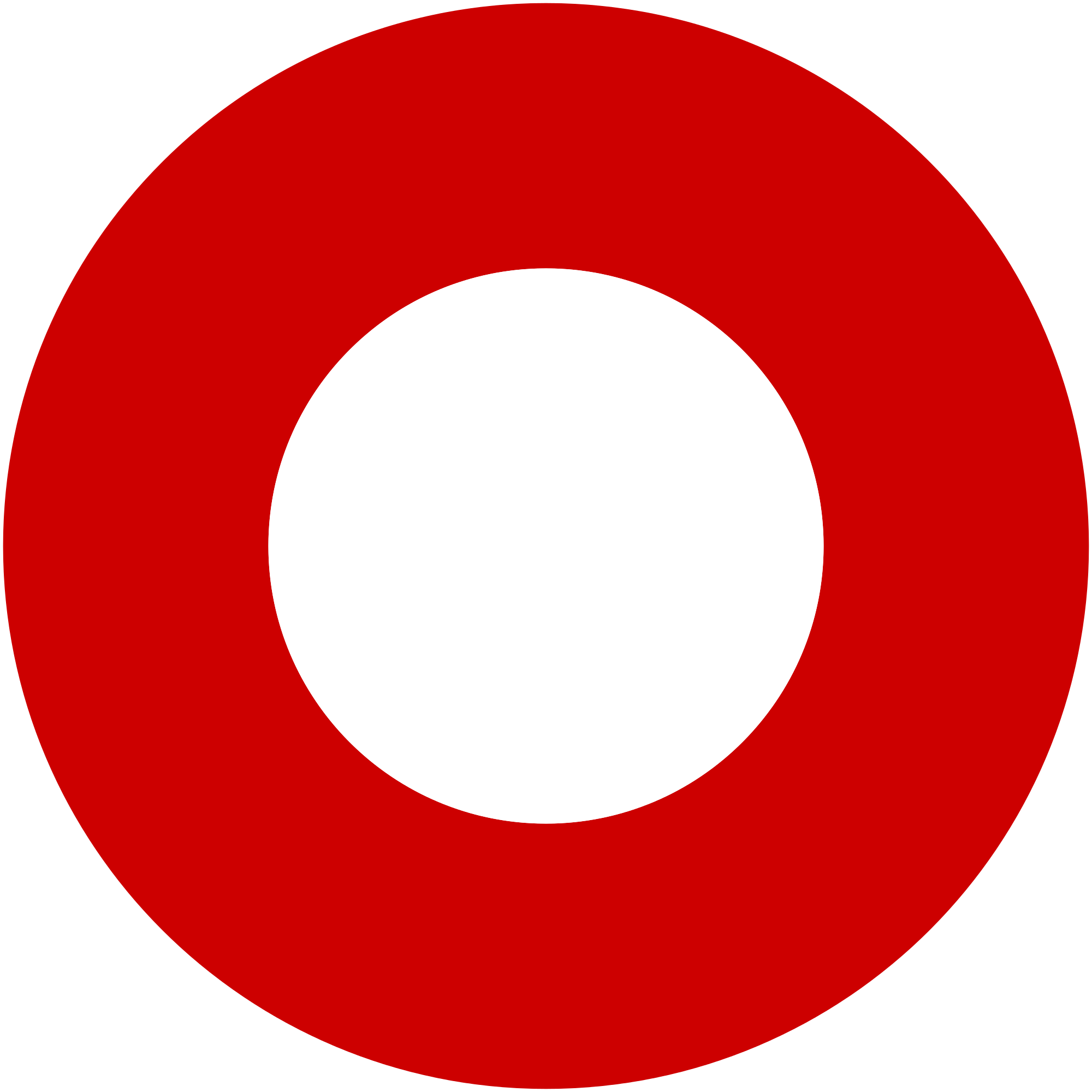 Korzo 40/I - RIJEKA tel: 051/331-212 Prijavom na izlet svaki član Društva potvrđuje da je upoznat sa zahtjevima izleta, da ispunjava zdravstvene, fizičke i tehničke uvjete za sigurno sudjelovanje na izletu, da ima uplaćenu članarinu HPS-a za tekuću godinu, te da pristupa izletu na vlastitu odgovornost. Sudionik je dužan tijekom izleta slušati upute vodiča. U slučaju loših vremenskih prilika ili drugih nepredviđenih okolnosti, vodič ima pravo promijeniti rutu ili otkazati izlet. Medvednica
(Park prirode)Medvednica
(Park prirode)nedjelja, 12.04.2015.nedjelja, 12.04.2015.Polazak: Jelačićev trg u 6,3 satiPovratak: oko 20 satiPrijevoz: autobusCijena: 100 kn akontacijaOpis: 
U 6.30 krećemo sa trga u pravcu Zagreba uz obaveznu kavu na autoputu. Naš uspon započinjemo sa zapadne strane Medvednice.Prva točka našeg pohoda je vrh Kameni svati (KT HPO 4.6., 482 m) i dom ispod vrha. Nakon kraćeg odmora i fotografiranja krećemo dalje u smjeru Sljemena. Na trasi prolazimo pokraj slapa Sopot, P.D. Grafičar, Tomislavovog doma te dolazimo na sam vrh Sljemena (KT HPO 4.4., 1033 m).Tu ćemo uzeti dužu pauzu za okrepu i informativni obilazak lokaliteta na vrhu.Dalje nastavljamo u smjeru istoka prema P.D. Puntijarka odakle se spuštamo do gornjeg ulaza 500 Horvatovih stupa (KT HPO 4.3.) na sjeverozapadnoj padini Medvednice, jedno od najljepših mjesta na Medvednici.Stube su arhitektonsko čudo, na njima se tijekom spuštanja nailazi na više zanimljivih prirodnih fenomena.Nakon povratka na vrh stuba čeka nas autobus i put za Rijeku.Opis: 
U 6.30 krećemo sa trga u pravcu Zagreba uz obaveznu kavu na autoputu. Naš uspon započinjemo sa zapadne strane Medvednice.Prva točka našeg pohoda je vrh Kameni svati (KT HPO 4.6., 482 m) i dom ispod vrha. Nakon kraćeg odmora i fotografiranja krećemo dalje u smjeru Sljemena. Na trasi prolazimo pokraj slapa Sopot, P.D. Grafičar, Tomislavovog doma te dolazimo na sam vrh Sljemena (KT HPO 4.4., 1033 m).Tu ćemo uzeti dužu pauzu za okrepu i informativni obilazak lokaliteta na vrhu.Dalje nastavljamo u smjeru istoka prema P.D. Puntijarka odakle se spuštamo do gornjeg ulaza 500 Horvatovih stupa (KT HPO 4.3.) na sjeverozapadnoj padini Medvednice, jedno od najljepših mjesta na Medvednici.Stube su arhitektonsko čudo, na njima se tijekom spuštanja nailazi na više zanimljivih prirodnih fenomena.Nakon povratka na vrh stuba čeka nas autobus i put za Rijeku.Težina staze: srednje teška staza (oko 6-7 sati hoda)Težina staze: srednje teška staza (oko 6-7 sati hoda)Oprema: Osnovna planinarska oprema (ovisno o vremenskim uvjetima).Oprema: Osnovna planinarska oprema (ovisno o vremenskim uvjetima).Vodič(i): Robert BilandžijaVodič(i): Robert BilandžijaPrijave i informacije: u tajništvu Društva do 03.04.2015.Prijave i informacije: u tajništvu Društva do 03.04.2015.